Lección 14: Usemos diagramas para compararUsemos gráficas de barras y diagramas para resolver problemas de comparación.Calentamiento: Observa y pregúntate: ¿Qué tipo de gráfica es esta?¿Qué observas? ¿Qué te preguntas? 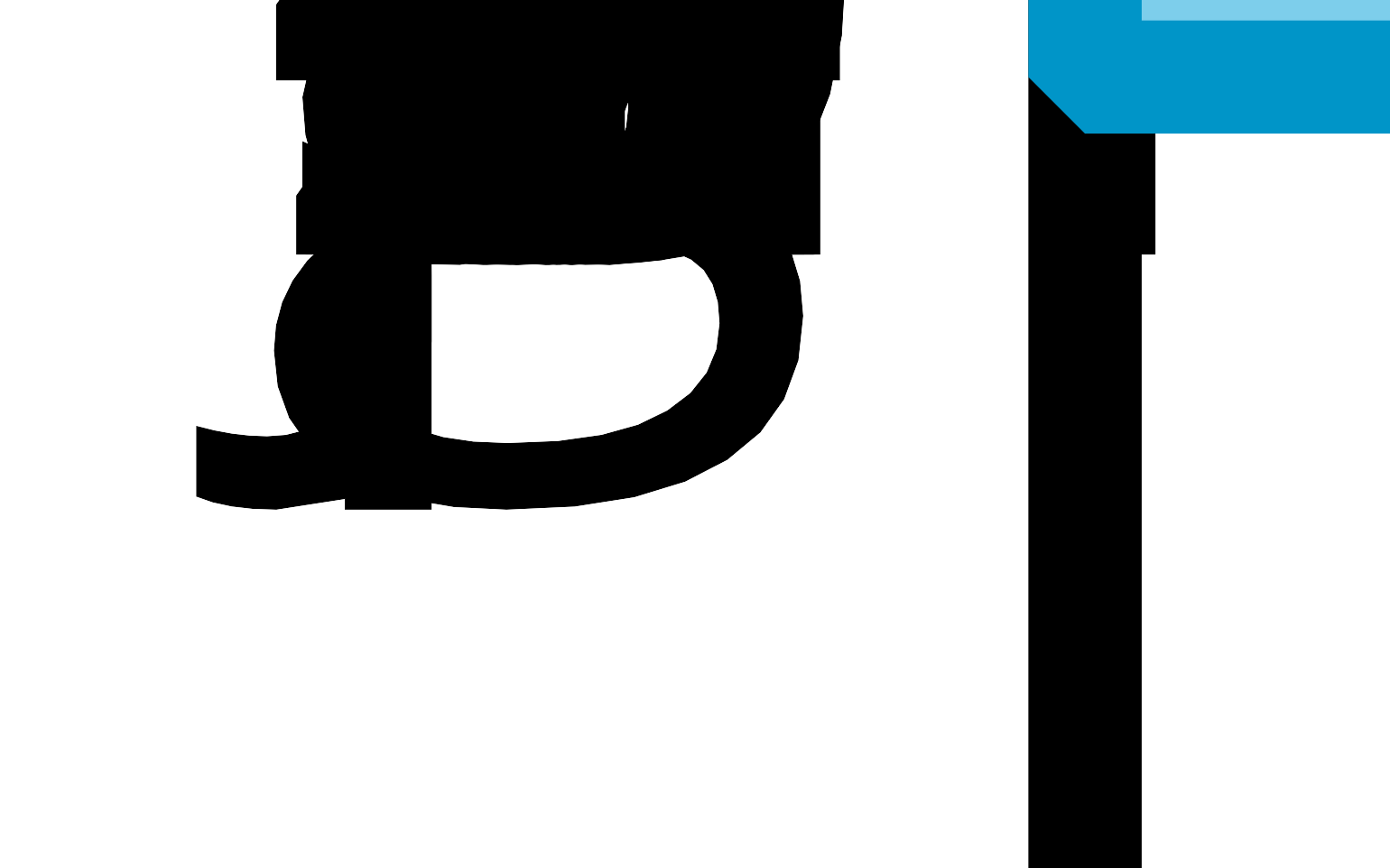 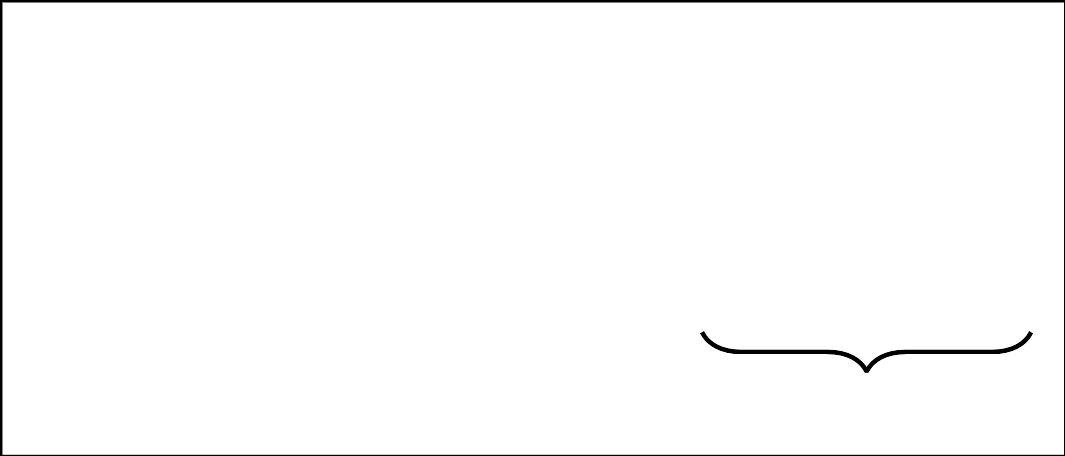 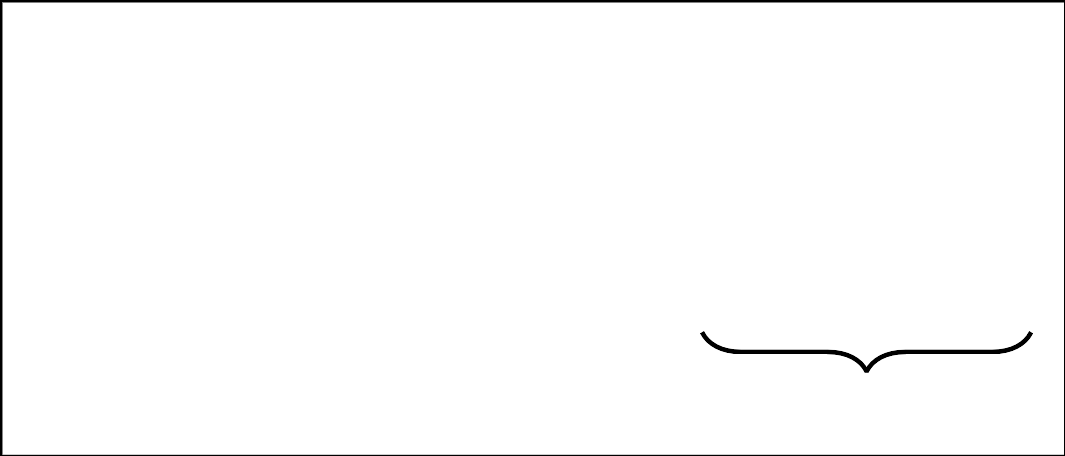 14.1: Hora de festejar (parte 1)Pega las dos barras que comparan el número de estudiantes que escogieron perros calientes con el número de estudiantes que escogieron hamburguesas.Escribe dos afirmaciones que comparen el número de estudiantes que escogieron perros calientes con el número de estudiantes que escogieron hamburguesas.14.2: Hora de festejar (parte 2)Usa los datos de la gráfica de barras para completar el diagrama.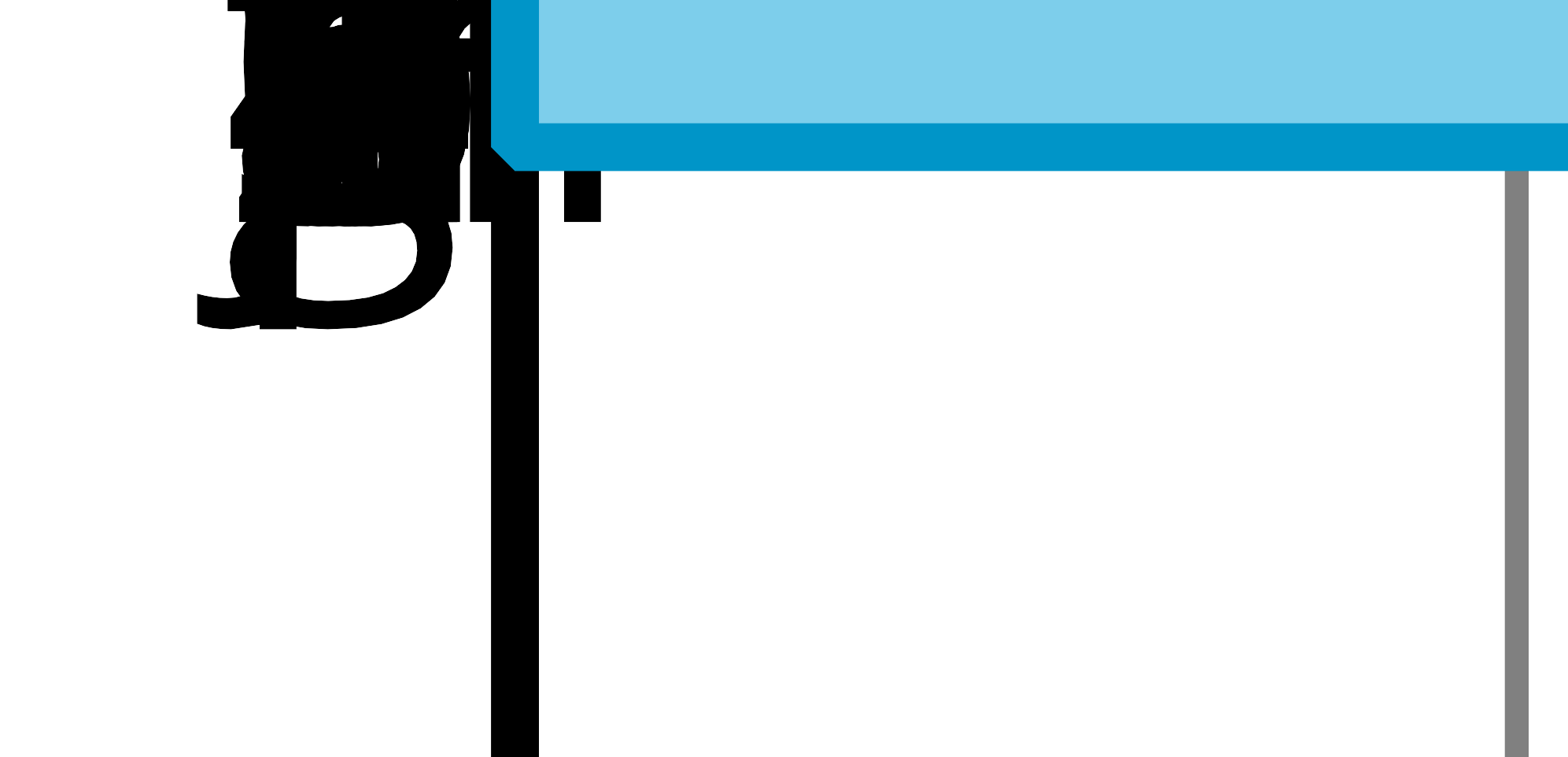 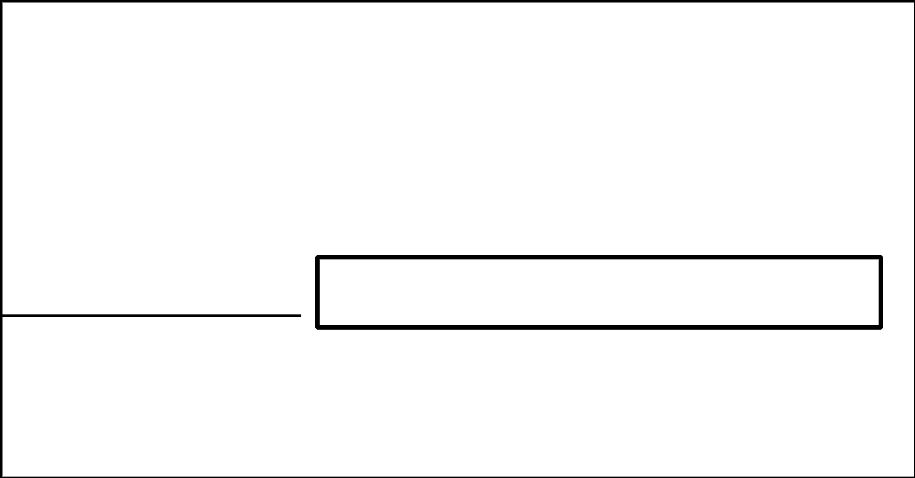 ¿Cuántos estudiantes más escogieron pizza que hamburguesas? Escribe una ecuación para mostrar cómo encontraste la diferencia.Usa los datos de la gráfica de barras para completar el diagrama.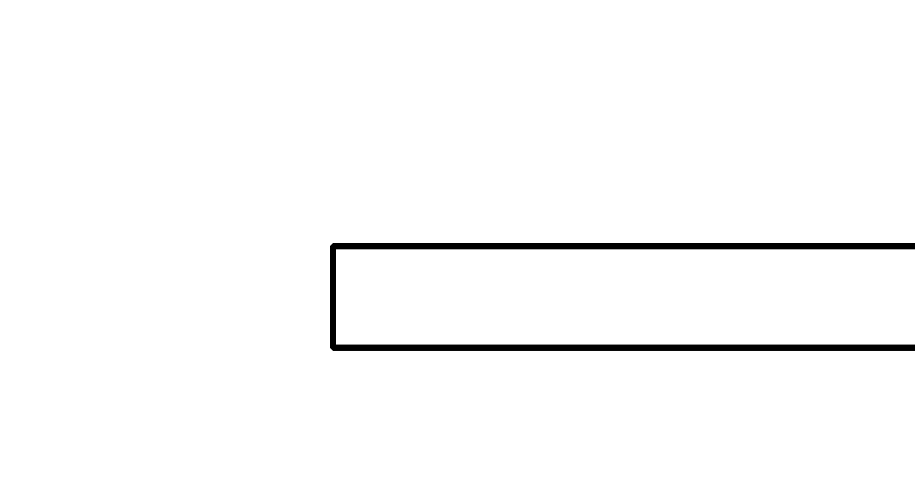 Escribe una afirmación que compare los votos de los estudiantes del diagrama.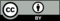 © CC BY 2021 Illustrative Mathematics®